ИНФОРМАЦИЯ3 апреля 2023 года стартовала   акция «Дети России-2023», которая будет проходить в два этапа: с 3 по 12 апреля и с 13 по 22 ноября 2023года.

Цель мероприятия – предупреждение распространения наркомании среди несовершеннолетних и молодежи, выявление и пресечение фактов их вовлечения в противоправную деятельность, связанную с незаконным оборотом наркотических средств, их аналогов или прекурсоров и новых потенциально опасных психоактивных веществ, а также повышение уровня осведомленности населения о последствиях потребления наркотиков и об ответственности за участие в их незаконном обороте.

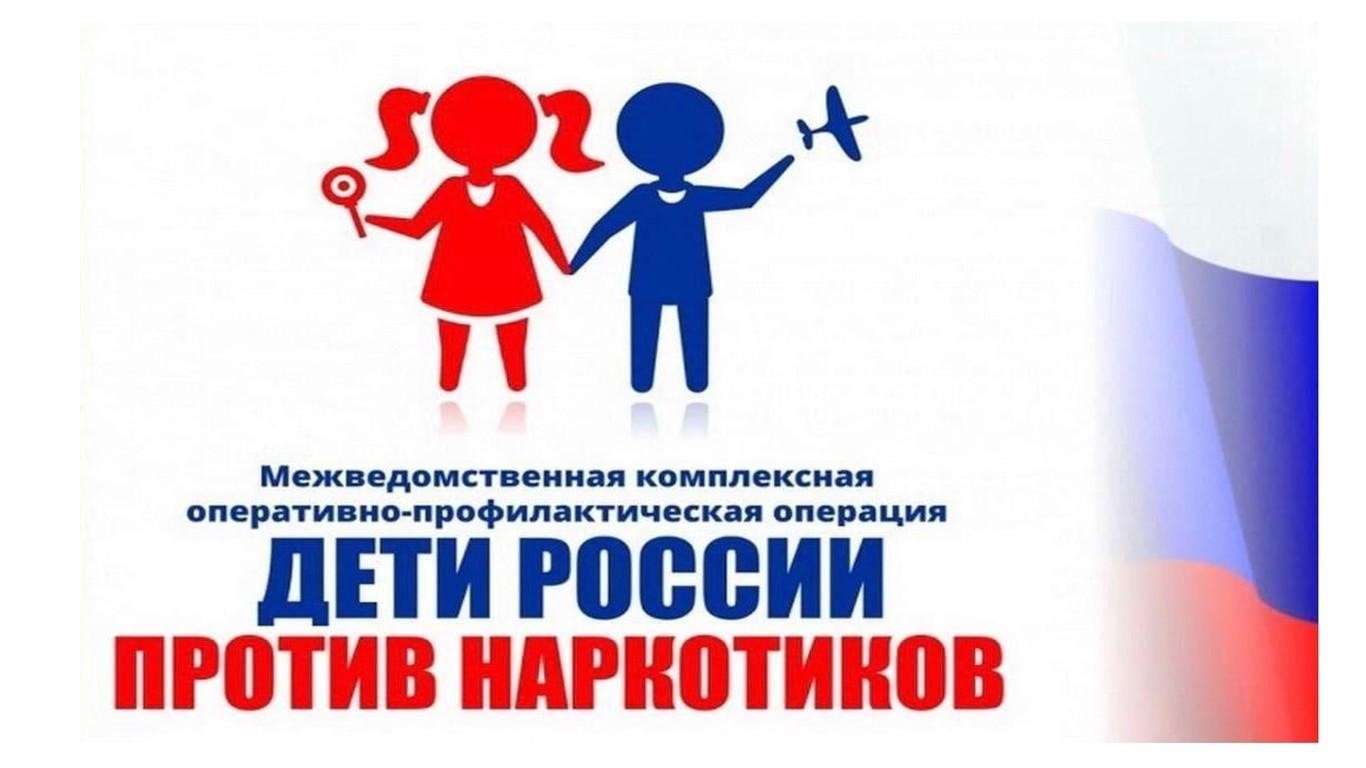 